Lieu de la formation : Paris X, 130 rue La Fayette - 1er étage 
Durée : 8 jours.Public : Ouvert à tous

Pré requis : Aucun. Le technicien est le passeport pour le praticien en hypnose.
 Objectif :
Être capable de mener une séance d’hypnose de … de A  à  Z.Développer une communication positive en direction de l’inconscient : modification des agencements psychologiques négatifs.Être capable de conduire des techniques spécifiques comme : l'arrêt du tabac, l'estime de soi, la douleur.Formation résolument pratique : de nombreux exercices seront proposés après démonstration par l'enseignant. 
Acquisition de connaissance solides (savoir) et un haut niveau de compétence (savoir-faire).Méthode pédagogique :Exposé - documents pédagogiques (informations + protocole) - Démonstration pédagogique - Mise en situation par exercice pratique en sous-groupe. Travail à faire chez soi sous forme d’exercice.
Programme :Hypnose et auto-hypnose.Que peut-on faire avec l’hypnose, exemples pratiques.Hypnose moderne : hypnose éricksonienne, nouvelle hypnose.Relaxation progressive – Hypnose : le logos, le corps et l'esprit -  [exercice]. Hypnose : le logos, le corps et l'esprit.Séance d'hypnose : déroulement. Hypnose éricksonienne : grandes lignes. Milton Erickson.Accompagnement éricksonien dans un souvenir agréable - [exercice]. Acceptation/suggestion/réalisation en hypnose éricksonienne.La voix : utilisation en hypnose de sa voix.Indicateurs externes de la transe hypnotique. [Exercice]. L’induction (généralité) : Différentes formes d’induction.Phase préalable à l’induction : le cadrage : [exercice].Sortie de la transe hypnotique.Créer les conditions de confort et bien être : [exercice].L’induction par concentration sensorielle (VAKO)e : [exercice].Accompagnement par concentration sensorielle, travail personnel."The dream machine" – booster ses chances de réussite avec l’hypnose [exercice].Induction par un lieu de sécurité : [exercice].Catalepsie - lévitation.Approfondissement de la transe.Travail sous hypnose : traitement de la douleur ; troubles de l’endormissement ; arrêt du tabac ; booster ses chances de réussite ; estime de soi - confiance en soi…
Certification :  Évaluation continue.Inscription : Par téléphone au 01 73 70 52 56 Sur le site www.france-hypnose-formation.com Par mail à contact@france-pnl.com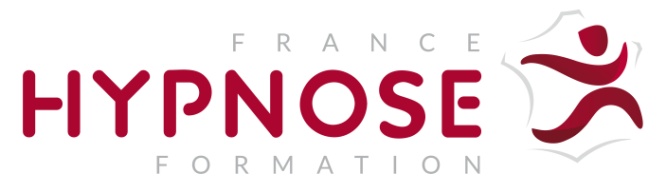 Technicien certifié en hypnose
Connaissances et compétences 